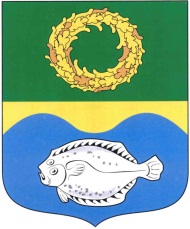 ОКРУЖНОЙ СОВЕТ ДЕПУТАТОВМУНИЦИПАЛЬНОГО ОБРАЗОВАНИЯ«ЗЕЛЕНОГРАДСКИЙ ГОРОДСКОЙ ОКРУГ» КАЛИНИНГРАДСКОЙ ОБЛАСТИ(первого созыва)   РЕШЕНИЕот 19 августа 2020 года	                         № 398г. ЗеленоградскО награждении медалью «За заслуги перед Зеленоградским городским округом» Русинова Владимира Ивановича      Заслушав и обсудив информацию председателя постоянной депутатской комиссии окружного Совета депутатов Зеленоградского городского округа по местному самоуправлению, законодательству, регламенту, социальным вопросам и связям с общественностью Васильева А.Н., в соответствии с Положением «О награждении медалью «За заслуги перед Зеленоградским городским округом», утвержденным решением окружного Совета депутатов муниципального образования «Зеленоградский городской округ» от 4 ноября 2016 года № 97 (в ред. решения от 17.10.2018 г. №258), окружной Совет депутатов Зеленоградского городского округаРЕШИЛ:Наградить медалью «За заслуги перед Зеленоградским городским округом» Русинова Владимира Ивановича за высокое профессиональное мастерство и многолетний добросовестный труд.Решение вступает в силу со дня принятия.ВРИО главы Зеленоградского городского округа                                               В.Г. Ростовцев